Quedo enterado de que esta inscripción está condicionada a la comprobación de los datos, de cuya veracidad me hago responsable.Madrid,      de       de _     .							(Sello del Centro)		(Firma del alumno)“De conformidad con el Reglamento (UE) 2016/679, con la Ley Orgánica 3/2018, así como con la normativa vigente en materia de protección de datos, el COLEGIO SANTA MARÍA DE LOS APÓSTOLES, en calidad de Responsable del tratamiento, le informa que tratará los datos personales facilitados en el presente formulario con la finalidad de gestionar las asignaturas en las que el alumno se matricula en el presente curso del Ciclo Formativo de Grado Superior Administración y Finanzas o Desarrollo de Aplicaciones Multiplataforma. La base que legitima el tratamiento de sus datos personales es la ejecución de una relación contractual existente con el centro educativo y serán conservados conforme a los fines mencionados durante todo el tiempo en que la relación con el Responsable esté vigente y, aún después, hasta que prescriban las eventuales responsabilidades derivadas de aquella. Sus datos no serán comunicados a terceros, salvo obligación legal. El interesado podrá ejercitar sus derechos de acceso a los datos personales, su rectificación, su supresión, oposición, portabilidad y limitación de su tratamiento dirigiendo un escrito al Responsable al domicilio postal Calle Madre Nazaria, nº 5, 28044, Madrid, acreditando su identidad, o bien en el correo electrónico del DPO sugerencias@colegiosma.com. Finalmente, le informamos de que podrá interponer una reclamación ante la Agencia Española de Protección de Datos (www.agpd.es) si considera que sus derechos han sido vulnerados. Consulte información adicional en nuestra Política de Privacidad, en www.colegiosma.com/privacidad”El alumno               durante el curso 2020/2021, se matricula de los siguientes módulos:IMPORTANTE:El alumno que quiera realizar la convalidación de alguna asignatura o la exención de la formación en centros de trabajo, debe solicitarlo en el centro, para ello debe estar matriculado de esos módulos.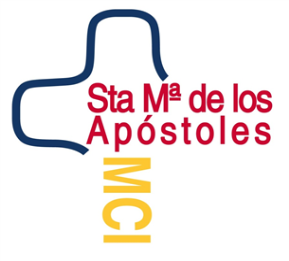 SOLICITUD DE MATRÍCULAFORMACIÓN PROFESIONALCENTRO: SANTA MARÍA DE LOS APÓSTOLES  -  CÓDIGO: 28009604DIRECCIÓN: C/ MADRE NAZARIA, 5, 28044, MADRIDCURSO: 2020/2021SOLICITUD DE MATRÍCULAFORMACIÓN PROFESIONALCENTRO: SANTA MARÍA DE LOS APÓSTOLES  -  CÓDIGO: 28009604DIRECCIÓN: C/ MADRE NAZARIA, 5, 28044, MADRIDNº EXPEDIENTE:DATOS DEL ALUMNODATOS DEL ALUMNODATOS DEL ALUMNODATOS DEL ALUMNODATOS DEL ALUMNODATOS DEL ALUMNODATOS DEL ALUMNODATOS DEL ALUMNODATOS DEL ALUMNODATOS DEL ALUMNODATOS DEL ALUMNODATOS DEL ALUMNODATOS DEL ALUMNODATOS DEL ALUMNOAPELLIDOSNOMBREEDADEDADEDADDIRECCIÓN ( Calle, Número, Piso, Bloque, Código Postal, Municipio, Ciudad)DIRECCIÓN ( Calle, Número, Piso, Bloque, Código Postal, Municipio, Ciudad)DIRECCIÓN ( Calle, Número, Piso, Bloque, Código Postal, Municipio, Ciudad)DIRECCIÓN ( Calle, Número, Piso, Bloque, Código Postal, Municipio, Ciudad)DIRECCIÓN ( Calle, Número, Piso, Bloque, Código Postal, Municipio, Ciudad)DIRECCIÓN ( Calle, Número, Piso, Bloque, Código Postal, Municipio, Ciudad)DIRECCIÓN ( Calle, Número, Piso, Bloque, Código Postal, Municipio, Ciudad)DIRECCIÓN ( Calle, Número, Piso, Bloque, Código Postal, Municipio, Ciudad)DIRECCIÓN ( Calle, Número, Piso, Bloque, Código Postal, Municipio, Ciudad)DIRECCIÓN ( Calle, Número, Piso, Bloque, Código Postal, Municipio, Ciudad)DIRECCIÓN ( Calle, Número, Piso, Bloque, Código Postal, Municipio, Ciudad)DIRECCIÓN ( Calle, Número, Piso, Bloque, Código Postal, Municipio, Ciudad)DIRECCIÓN ( Calle, Número, Piso, Bloque, Código Postal, Municipio, Ciudad)DIRECCIÓN ( Calle, Número, Piso, Bloque, Código Postal, Municipio, Ciudad)TELÉFONO DE CONTACTOTELÉFONO DE CONTACTOTELÉFONO DE CONTACTOLUGAR DE NACIMIENTOLUGAR DE NACIMIENTOFECHA//DNI/NIE/PASAPORTEDNI/NIE/PASAPORTENACIONALIDADSEXOSEXOSEXOCORREO ELECTRÓNICOCORREO ELECTRÓNICOMATRICULACIÓN DE ESTUDIOS – MODALIDAD ONLINE   DESARROLLO DE APLICACIONES MULTIPLATAFORMA (IFCS02)   ADMINISTRACIÓN Y FINANZAS (ADGS02)DATOS ACADÉMICOS¿A CURSADO CON ANTERIORIDAD LOS ESTUDIOS DE LOS QUE SE MATRICULA?    ADMINISTRACIÓN Y FINANZAS   Comunicación y atención al cliente   Gestión de la documentación jurídica y empresarial   Inglés   Ofimática y proceso de la información   Proceso integral de la actividad comercial   Recursos humanos y responsabilidad social corporativa   Contabilidad y fiscalidad   Formación y orientación laboral   Gestión de recursos humanos   Gestión financiera   Gestión logística y comercial   Simulación empresarial   Proyecto de administración y finanzas   Formación en centros de trabajo    DESARROLLO DE APLICACIONES MULTIPLATAFORMA   Base de datos   Entorno de desarrollo   Formación y orientación laboral   Lenguaje de marcas y sistemas de gestión de información   Programación   Sistemas informáticos   Acceso a datos   Desarrollo de interfaces   Empresa e iniciativa emprendedora   Inglés técnico para grado superior   Programación de servicios y procesos   Programación multimedia y dispositivos móviles   Sistemas de gestión empresarial   Proyecto de desarrollo de aplicaciones multiplataforma   Formación en centros de trabajo